MẪU TRÍCH LỤC CV CÁ NHÂN 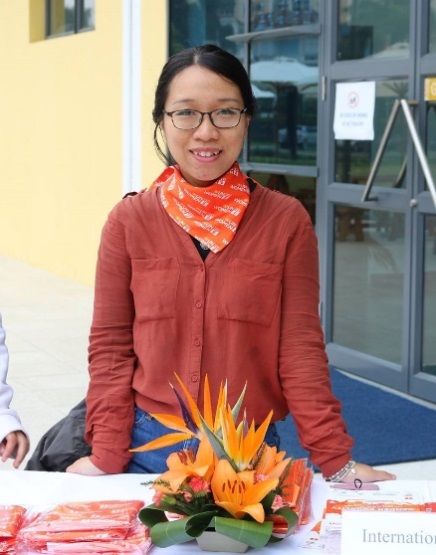 Họ và tên: Trần Hồng HạnhChức vụ chuyên môn: Giảng viên thỉnh giảng,Học viện Phụ nữ Việt NamHọc hàm, học vị :Thạc sỹ Chức danh khoa học Kinh nghiệm công tácCó kinh nghiệm chuyên môn với các chuyên gia mạnh mẽ về giới, phát triển, phụ nữ và nhân quyền. Kỹ năng giao tiếp tốt trong nhiều môi trường làm việc khác nhau,bao gồm Liên Hợp Quốc, các tổ chức phi chính phủ quốc tế vàcơ quan nhà nước.Khả năng ngoại ngữ: Tiếng Anh                      Mức độ sử dụng: thành thạoTiếng Pháp                     Mức độ sử dụng: tốtTiếng Hà Lan                 Mức độ sử dụng: tốtCác công trình nghiên cứu khoa học, tài liệu, bài giảng tiêu biểu (ghi cụ thể)Tháng 4 năm 2009 -12 tháng 6 năm 2010 Tư vấn trợ lý chương trình (từ 1/4/2010 đến 1/6/2010) và Chương trình thực tập (Từ 1/4/2009 đến 1/4/2010) Oxfam Hồng Kông, Hà Nội (Việt Nam) Hỗ trợ sinh kế, thị trường vì người nghèo và các chương trình quản lý rủi ro thiên tai; hỗ trợthực hiện, giám sát và đánh giá các hoạt động của dự án.Tư vấn giới Dự án: Dự án trao quyền và bảo mật của ESP-Mekong được tài trợ bởi Viện trợ Úc - "Cái gì là Yếu tố cần thiết là vô hình: Trao quyền và bảo mật trong các dự án kinh tế cho phụ nữ có thu nhập thấp tại bốn nước Mê Kông (Campuchia, Lào, Myanmar, Việt Nam) "Diễn giả tại tọa đàm chia sẻ về thúc đẩy bình đẳng giới trong việc chia sẻ công việc nhà giữa nam giới và phụ nữ (tháng 5-6/2016)